Wahlzettel Wahlpflichtbereich II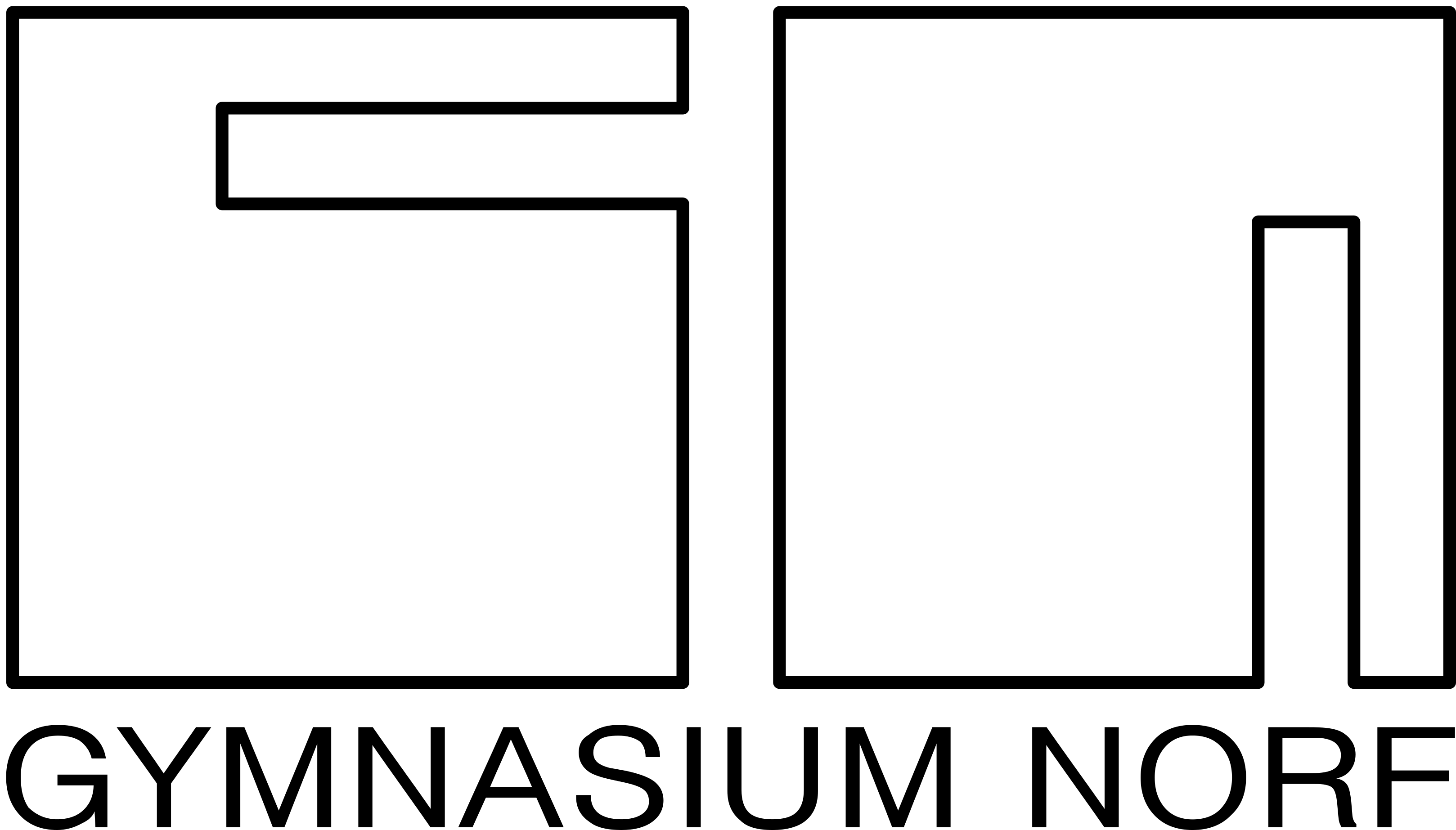 Abgabe: Montag 18. April 2023 bei der KlassenleitungSelbst verschuldet verspätete Abgaben werden nachrangig behandelt!Bitte kreuze dein Wunschfach an. Es ist nicht notwendig, „taktisch“ zu wählen. Kommt ein Fach aufgrund mangelnden Interesses nicht zustande oder wurdest du einem „überbuchten“ Kurs nicht zugeteilt, hast du die (gleichwertige) Möglichkeit, erneut zu wählen. Erst dann nehmen wir die endgültigen Zuteilungen vor. Das Informationsschreiben zum Wahlpflichtbereich II habe ich ebenfalls erhalten und zur Kenntnis genommen.Deine Unterschrift					Unterschrift einer/eines ErziehungsberechtigtenName (leserlich): 	_________________________________________    Klasse (ankreuzen): 	O 8a      O 8b      O 8c      O 8d      O 8e      O 8fDeine Wahl (bitte kreuze nur ein Fach an):O Chemie im Wandel der ZeitO FranzösischO Informatik (-Technik-Medien)O Kunst & JugendliteraturO LateinO MusikO RussischO SpoBiG (Sport-Biologie-Gesundheit)O USA: Geschichte, Politik & WirtschaftDeine Unterschrift: 	________________________________________    